Nom : Isaac NewtonNationalité : BritaniqueTemps : 1643-1727Découverte : La théorie de la gravitation universelle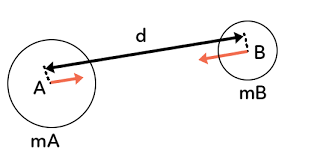 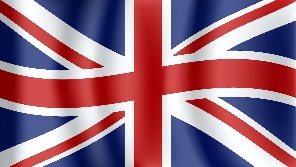 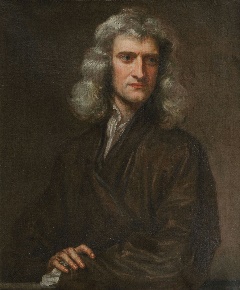 